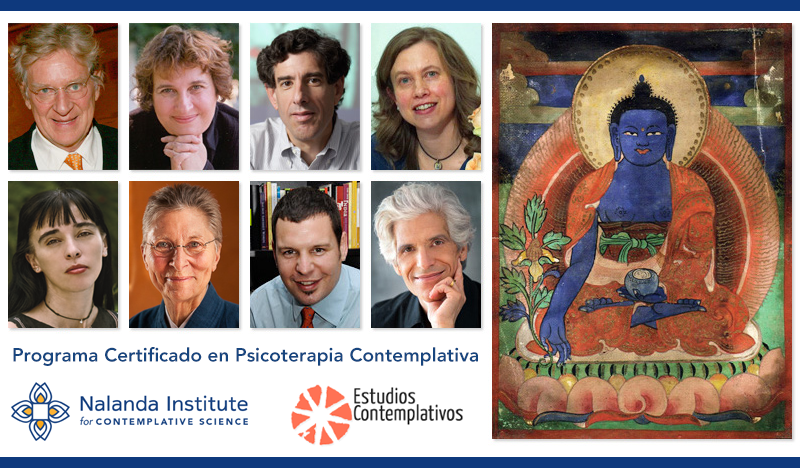 Máster en Psicoterapia Contemplativa solicitudDatosNombre: DirecciónFecha de Nacimiento:Número de teléfono trabajo:Móvil:Correo electrónico:Cualificaciones ProfesionalesTitulaciones obtenidas en universidades o institutosAcreditación profesional: Año de acreditación: Trabajo actual: Últimos empleos ( usa espacio adicional si lo necesitas o incluye tu CV):Áreas de especialización / entrenamientos específicos: Experiencia meditativaPor favor describe tu experiencia meditativa e incorpora a tu descripción las siguientes preguntas .( Limita tu respuesta a 500 palabras y adjúntalo al final de la solicitud) ¿Qué estilo y que tradición define tu practica meditativa?¿Con cuánta frecuencia practicas y durante cuánto tiempo?¿En qué año empezaste a practicar? ¿Has aprendido directamente con algún maestro en particular? si es así, quien? ¿Has participado en algún retiro de meditación? ( por favor acredita fechas y duración de los mismos) Carta de presentación e información personal: 1.   Por favor describe que te trae a este programa de estudios, ¿qué esperas obtener realizando a este máster. ( Por favor limita tu respuesta a 500 palabras y adjúntalas al final de la solicitud)2.  ¿Hay algo que deberíamos conocer acerca de tu salud física o psicológica que pueda afectar a tu capacidad de participar y funcionar en el ámbito meditativo, didáctico o durante el retiro de esta formación? Si es afirmativo, descríbelo a continuación. 3.  A continuación puedes añadir cualquier información sobre ti mismo que pueda ser relevante para esta solicitud. Solicitud de becas Si estas solicitando una beca, describe las circunstancias por las cuales necesitas asistencia financiera para formación. ¿Cómo conociste esta formación? Escribe tu nombre completo en el recuadro y firma para confirmar que la información que aquí has escrito es verdadera, y completaPor favor envíanos tu solicitud cumplimentada por correo electrónico y escribe "Solicitud Máster" en el asunto: info@estudioscontemplativos.com Título obtenidoFecha finalUniversidad/ InstitutoNombreFechas